FINANCIALTUITION FOR 2020-2021	Kindergarten- Fifth Grades		$10,429.00	Sixth-Eighth Grades		$11,892.00	Ninth–Twelfth Grades		$12,968.00PAYMENT CHOICESA.	A lump sum payment is due by  May 1, 2020, with a discount of $150.00.B.	A choice of  two payment  plans is  available  for a  minimal   	fee. The ten month payment schedule is from May, 2020 	through   February, 2021.   The  twelve month   payment 	schedule  is  from  May, 2020  through  April, 2021.	(Tuition  insurance  of  1.45%  is  required  for  either 	option.)  The following  payment schedule  does not  include          tuition insurance, Technology Fee, or the Activities Fee.				10 Months	12 MonthsKindergarten-Fifth Grades  $1,042.90 	 $   869.09 	Sixth-Eighth Grades            $1,189.20	 $   991.00Ninth-Twelfth Grades         $1,296.80	 $1,080.67YEARLY DISCOUNTS FOR TUITION Second Child		$   500.00 discount per yearThird Child		$1,000.00 discount per yearFourth Child		$2,000.00 discount per yearFifth Child                          $3,500.00 discount per yearEXTENDED CARE PROGRAMRegistration Fee:  $45.00 per familyEarly Arrival:  7:00 - 8:05 a.m.$60.00 per month if morning care only$8.00 flat fee per morning for occasional useContracted Monthly Care*  3:30 - 6:00 p.m.	    Kdg.-8th      $200.00Occasional CareRegistration Fee:  $45.00 per family is required.$8.00 per hour (or any part of an hour) per childLate Fee (After contracted pick up time)$10.00 for first 15 minutes$20.00 for each additional 15 minutesINFORMATION ADDITIONAL COSTSOnline Application Fee:  $170.00 Enrollment Fee:  $600.00 Technology Fee:  $175.00Activities Fee:  $225.00Textbooks and Electronic Devices:  Lower School student’s    textbooks are provided but an iPad will need to be purchased -    at least an iPad mini 4, iPad Air (5th Generation) or later model    with a minimum of 16gb. Upper School students (grades 6-12) will purchase their  textbooks and provide their own electronic device.	         	Uniforms:  Uniforms  are  required  for  all  students  attending  Christ’s Church Academy. CCA uniforms are available through      RC  Uniforms  and  Land’s  End.   To  find  a  list  of  approved   apparel    options,   and   to  view   our   dress   code   visit   the   Parent/Student Handbook section of the website:                                       www.ccajax.org P.E. Uniform (required for grades 4-12) can be purchased in the    CCA Athletic Office or at  the online Spirit Store.Lunch and Milk Program:  Students may bring or buy their    lunch.  A hot lunch program is available daily.  The menu can    be viewed on our website. ANNUAL GIVING:  We encourage you and your family to make an investment in the CCA Annual Fund.  This tax deductible donation helps us to move forward with our excellent academic programs and to improve our facilities, while striving to hold down tuition costs.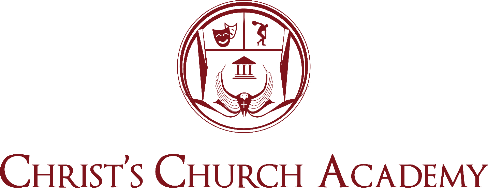 